ОксидыОпределения                                                                                                                                                                         1. А.М.У. Оксиды - сложные вещества, состоящие из двух химических элементов, один из которых - кислород. В формуле оксида кислород стоит на втором месте и имеет ст. ок. -2                                                                                                                                                                          2. ТЭД. Оксиды - неэлектролиты.КлассификацияОксиды по химич. свойствам деляться на несолеобразующие оксиды Несолеобразующие оксиды - оксиды, которые не взаимодействуют ни с кислотами, ни со щелочами и солей не образуют.N+2O оксид азота( l ), веселящий газN+2O  оксид азота ( ll )С+2О оксид углерода ( ll )Солеобразующие оксиды - оксиды, которые взаимодействуют с кислотами или со щелочами и образуют соль.Солеобарзующие оксиды деляться на : осно'вные, кислотные, амфотерные.Основные оксиды - оксиды, которым соответствуют основания. Соответствие в одинаковой ст.ок. химического элемента, образующего оксид и основание.Na2+O Na+OH оксид натрия                          гидроксид натрияСu+2OCu+2(OH)2оксид меди( ll )                    гидроксид меди( ll )Сu2+OCu+OHоксид меди ( l )                    гидроксид меди( l )Fe+2OFe+2(OH)2оксид железа( ll )                 гидроксид железа( ll )Cr+2OCr(OH)2оксид хрома ( ll )                  гидроксид хрома ( ll )Mn+2O Mn +2(OH)2оксид марганца ( ll )            гидроксид марганца( ll )К основным оксидам относятся оксиды металлов ( оксиды элементов черного цвета) и оксиды переходных элементов ( оксиды элементов зеленого цвета) в низкой ст.ок.(+1;+2) кроме ZnO,BeO.Кислотные оксиды - оксиды, которым соответствуют кислоты. Соответствие  в  одинаковой ст.ок. химического элемента, образующего оксид и кислоту. N2+3O3HN+3O2оксид азота ( lll )                     азотистая к-таN2+5O5 HN+503оксид азота( V )                        азотная к-таS+4O2H2S+4O3оксид серы ( IV )                       сернистая кислотаS+6O3 H2S+6O4оксид серы( VI )                       серная к-таSi+4O2H2Si+4O3оксид кремния( IV )               кремниевая к-таC+4O2H2C+4O3оксид углерода( IV )              угольная к-та P2+3O3H2P+3O3оксид фосфора( III )               фосфористая к-та Р2+5О5Н3Р+5О4оксид фосфора( V )                   фосфорная к-та Cr+6O3H2Cr+6O4 оксид хрома( VI )                        хромовая к-та Mn2+7O7HMn+7O4оксид марганца( VII )               марганцевая к-та Сl2+7O7HCl+7O4оксид хлора( VII )                        хлорная к-таК кислотным оксидам относятся оксиды неметаллов ( кроме NO, CO, N2O) (оксиды элементов красного цвета) и оксиды переходных элементов         (оксиды элементов зеленого цвета) в высокой ст.ок.( +4, +5, +6, +7).Амфотерные оксиды - оксиды, которым соответствуют амфотерные гидроксиды. Соответствие в одинаковой ст.ок. хим. элемента, образующего амфотерный оксид и амфотерный гидроксид.                Al2+303Al+3(OH)3                                           Al+3, Be+2,Zn+2, Ag+ оксид алюминия                     гидроксид алюминия              зеленые с пост.ст.ок.   Fe2+3O3Fe+3(OH)3                                                                  оксид железа( lll )                      гидроксид железа( lll )              Be+2O   Be +2(OH)2                                                        оксид берилия                           гидроксид берилия            Zn+2OZn+2(OH)2         оксид цинка                                гидроксид цинка            Амфотерные гидроксиды - сложные вещества, состоящие из атома переходного элемента, соединенного, как правило, с тремя гидроксогруппами, а так же Be(OH)2 , Zn(OH)2К амфотерным оксидам относяться оксиды переходных элементов, как правило, в ст.ок. +3, а так же BeO, ZnO.            К гидроксидам относятся основания, амфотерные гидроксиды, кислородосодержащие кислоты ( H2SO4 , HNO3 , но H2S , HCl )             Соответствие оксида и гидроксида проявляется в одинаковой ст.ок. хим. элемента в оксиде и гидроксиде.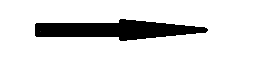 